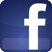 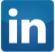 April 2020Business Feature - A thriving economy post COVID-19Name:Title/Role:Business name:Years in business:Key services:How you are contributing to our community by helping people/businesses thrive:3 Key tips to thrive: